河南省公路工程监理咨询有限公司河南省公路工程监理咨询有限公司一、企业业绩一、企业业绩1G310洛阳市境（新安段）改建工程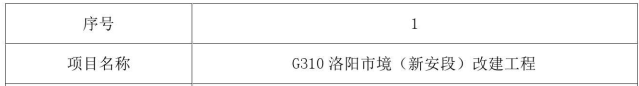 2河南省武陟至云台山高速公路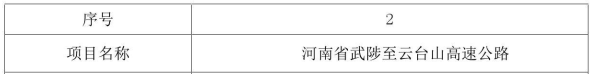 3北京至乌鲁木齐国家高速公路明水（甘新界）至哈密段公路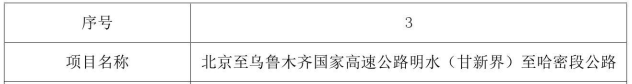 4国道216线恰库尔图镇至马依喀腊段工程公路建设项目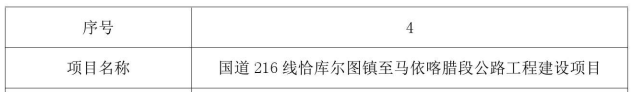 二、项目总监业绩二、项目总监业绩1郑州至民权高速公路开封至民权段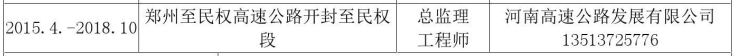 河南晟源路桥工程管理有限公司河南晟源路桥工程管理有限公司一、企业业绩一、企业业绩1五保高速公路五台山机场连接线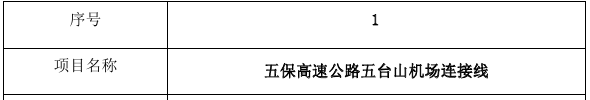 2高平至沁水高速公路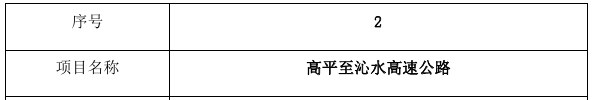 3中原路西延上街辘把坡至巩义S237段快速通道新建工程ZYLJL2标段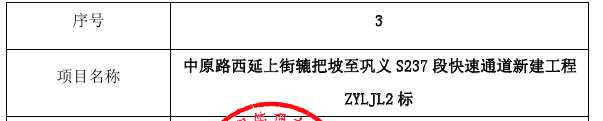 4国道210线兰考镜兰商交界至李氏寨段改线新建工程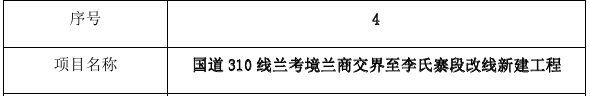 二、项目总监业绩二、项目总监业绩1中原路西延上街辘把坡至巩义S237段快速通道新建工程ZYLJL2标段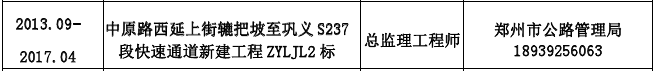 河南长城铁路工程建设咨询有限公司河南长城铁路工程建设咨询有限公司一、企业业绩一、企业业绩1G310中牟境改建工程项目土建第一监理合同段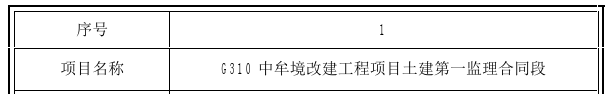 2郑州机场高速公路航海路互通式立交改建工程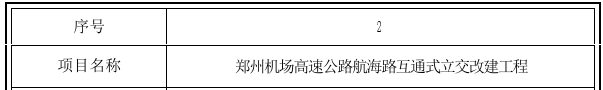 3郑州市西三环北延线与连霍高速公路互通式立交新建工程施工监理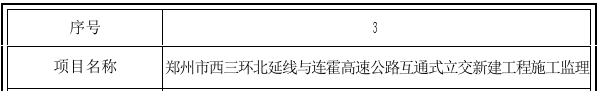 二、项目总监业绩二、项目总监业绩1G310中牟境改建工程项目土建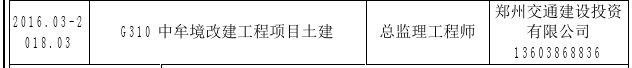 